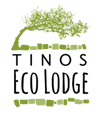 Costs – Early bird price until the 30thof May: 520€ for tents and 680€ for houses for the 14 days course, PDC Certificate, Camping (please bring your tent), food and workshops.   After this date the cost is 620€ tents and 780€ houses. There is a special price for Greek participants due to economic crisis 430€ early bird and 530€ after 30 of May.There are limited places in shared rooms, so please ask for a place.To subscribe please deposit 100€ to this account number:Tinos EcolodgePiraeus BankBIC/Swift: PIRBGRAA      IBAN: GR3501727170005717070292564The rest of the fee will be paid upon arrival.E-mail this form to: info@tinosecolodge.gr Full name:Full Address:Nationality:E-mail:Phone number:Date of birth:Occupation and skills:Are you vegetarian or vegan?How did you find out about the course?